Dátum:	_________________________														________________________											aláírásJELENTKEZÉSI LAP JELENTKEZÉSI LAP JELENTKEZÉSI LAP JELENTKEZÉSI LAP MBA szakirányú továbbképzési szakMagyar nyelvűMBA szakirányú továbbképzési szakMagyar nyelvűMBA szakirányú továbbképzési szakMagyar nyelvűMBA szakirányú továbbképzési szakMagyar nyelvűMBA szakirányú továbbképzési szakMagyar nyelvűMBA szakirányú továbbképzési szakMagyar nyelvűMBA szakirányú továbbképzési szakMagyar nyelvűMBA szakirányú továbbképzési szakMagyar nyelvűSZEMÉLYES ADATOKSZEMÉLYES ADATOKSZEMÉLYES ADATOKSZEMÉLYES ADATOKNév: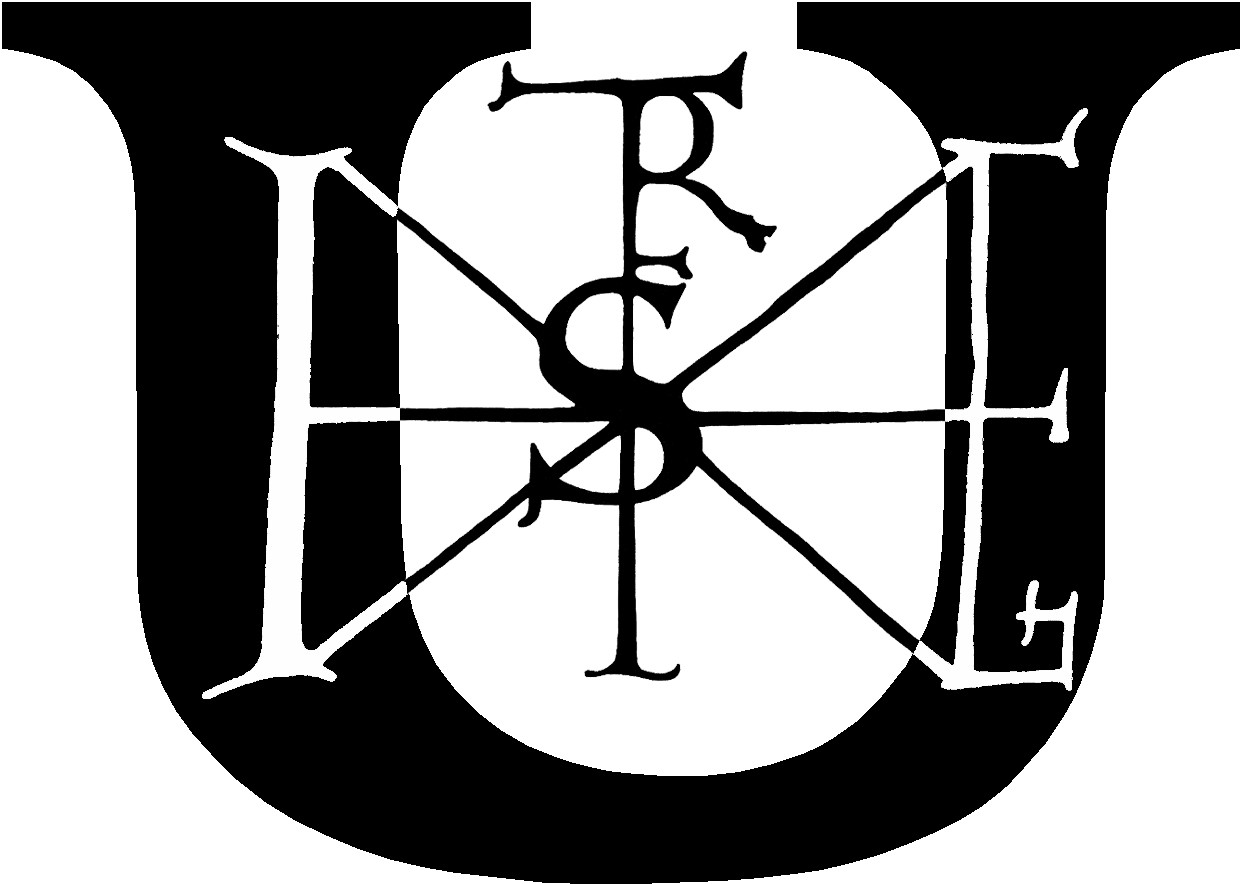 Név:Név:Név:Születési hely, idő:Születési hely, idő:Születési hely, idő:Születési hely, idő:Anyja neve:Anyja neve:Anyja neve:Anyja neve:Állandó lakcím:Állandó lakcím:Állandó lakcím:Állandó lakcím:Levelezési cím (ha különbözik):Levelezési cím (ha különbözik):Levelezési cím (ha különbözik):Levelezési cím (ha különbözik):Telefonszám:Telefonszám:E-mail:E-mail:Főiskolai, egyetemi tanulmányok (diplomaszerzés éve, intézmény,szak):Főiskolai, egyetemi tanulmányok (diplomaszerzés éve, intézmény,szak):Főiskolai, egyetemi tanulmányok (diplomaszerzés éve, intézmény,szak):Főiskolai, egyetemi tanulmányok (diplomaszerzés éve, intézmény,szak):Választandó szakirány: (kettőt kérünk megjelölni!)1.1.2.MUNKAHELYI ADATOKMUNKAHELYI ADATOKMUNKAHELYI ADATOKMUNKAHELYI ADATOKMunkahely neve:Munkahely neve:Munkahely neve:Munkahely neve:Munkahely címe:Munkahely címe:Munkahely címe:Munkahely címe:Telefonszáma:Telefonszáma:Telefonszáma:Telefonszáma:Beosztása:Beosztása:Beosztása:Beosztása:A képzési költséget fizeti:                                                            Munkahely                Egyénileg                 A képzési költséget fizeti:                                                            Munkahely                Egyénileg                 A képzési költséget fizeti:                                                            Munkahely                Egyénileg                 A képzési költséget fizeti:                                                            Munkahely                Egyénileg                 Nyelvvizsga (nyelv, szint, típus, dátum): Nyelvvizsga (nyelv, szint, típus, dátum): Nyelvvizsga (nyelv, szint, típus, dátum): Nyelvvizsga (nyelv, szint, típus, dátum): A tanulmányok megkezdésének feltétele az első szemeszterre vonatkozó költségtérítési díj beiratkozásig történő teljes befizetése.A tanulmányok megkezdésének feltétele az első szemeszterre vonatkozó költségtérítési díj beiratkozásig történő teljes befizetése.A tanulmányok megkezdésének feltétele az első szemeszterre vonatkozó költségtérítési díj beiratkozásig történő teljes befizetése.A tanulmányok megkezdésének feltétele az első szemeszterre vonatkozó költségtérítési díj beiratkozásig történő teljes befizetése.Tudomásul veszem, hogy sikertelen tanulmányok, vagy esetleges kimaradás esetén a befizetett költségtérítési díj visszafizetésére nincs lehetőség.Tudomásul veszem, hogy sikertelen tanulmányok, vagy esetleges kimaradás esetén a befizetett költségtérítési díj visszafizetésére nincs lehetőség.Tudomásul veszem, hogy sikertelen tanulmányok, vagy esetleges kimaradás esetén a befizetett költségtérítési díj visszafizetésére nincs lehetőség.Tudomásul veszem, hogy sikertelen tanulmányok, vagy esetleges kimaradás esetén a befizetett költségtérítési díj visszafizetésére nincs lehetőség.